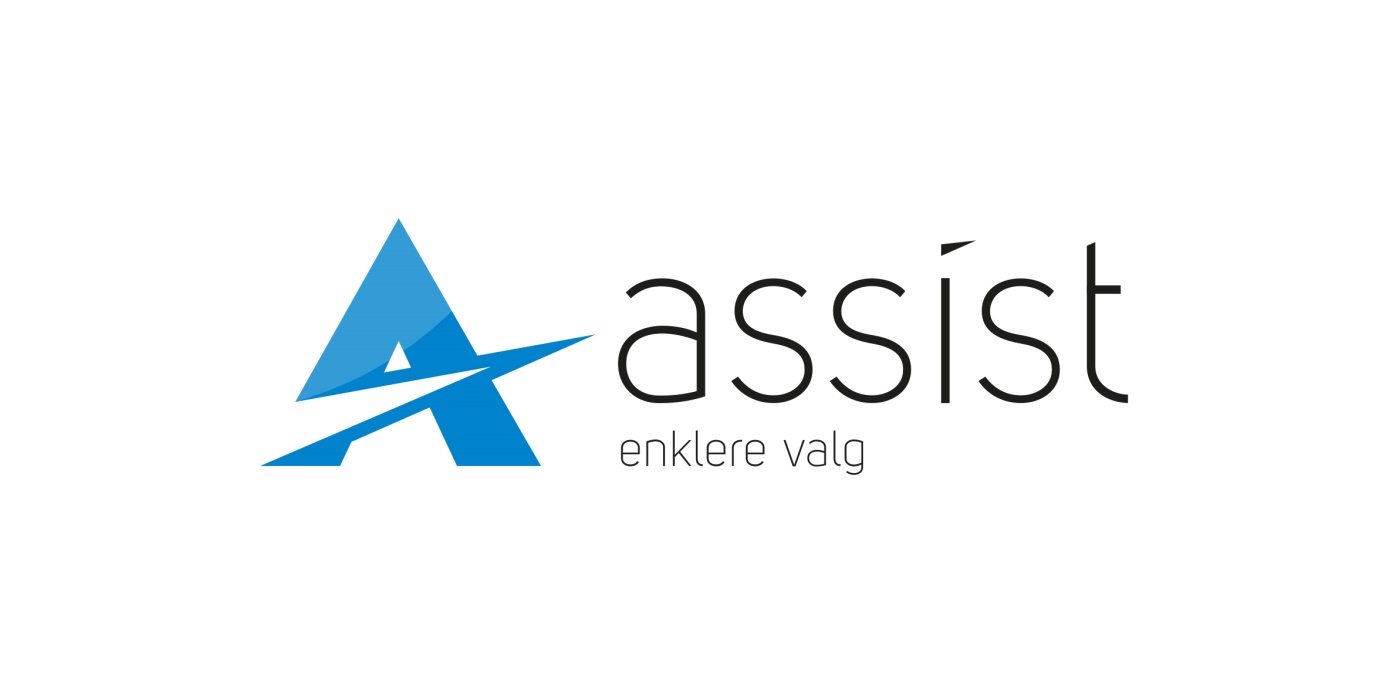 InstallasjonsveiledningVersjon 0.2 – 25.09.2014Oppsett av Samsung CLX-9301 CLX6260Skann oppsettPå websiden (trykk inn ip adressen i en nettleser som for eksempel internet explorer)logg inn i admin modus (admin – sec00000)ScanTrykk settings og machine settingsSkroll ned til Scan to EmailSett EnableDefault address: noreply@assisthaugesund.noDefault subject: Skannet dokumentDefault message: 	se vedleggSettings – Network SettingsOutgoing MailserverSMTP ServerFør inn smtp server navnet (smtp.haugnett.no)Default Address: noreply@assisthaugesund.noTykk test for å kontrollere sending